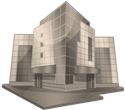 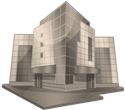 Заявление.Прошу перевести денежные средства на сумму _________________руб. (сумма прописью________________________________________________________) с лицевого счёта  №______________ на лицевой счёт №_______________Назначение платежа: «Жилищно-коммунальные услуги»Подпись________________________Дата ___________________________